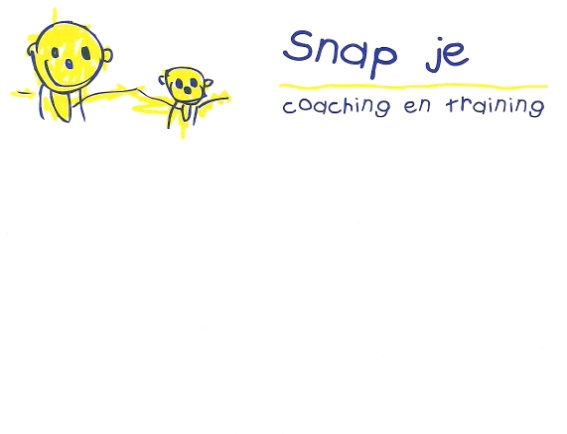 Aanmeldingsformulier m.b.t. hoogsensitiviteitNaam kind: Adres: Postcode en woonplaats:Telefoonnummer: E-mailadres:Geboortedatum:Gezinssamenstelling: Naam school:Schoolloopbaan:  groepsverloop:  gr. 1- ..-Wilt u aangeven wat meestal op uw kind van toepassing is, door dit item een kleur te geven. (Waar “hij” staat, wordt ook “zij” bedoeld).M.b.t. hoe het kind over zichzelf denkt:Lage dunk van zichzelf	   eist teveel van zichzelf	  kan zichzelf een pluim geven     wordt erg boos als iets mislukt	  geeft anderen de schuld als iets mislukt   kan slecht tegen zijn verlies    kruipt regelmatig in zijn schulp  	is angstig      komt zelfverzekerd over    kan duidelijk maken wat hij voelt    snel van slagkan moeilijk met kritiek omgaanEventuele eigen aanvullingen: M.b.t. omgang met andere kinderen:Laat over zich heenlopen    bemoeit zich veel met anderen   wordt geplaagd neemt graag de leiding   stapt moeilijk op een groepje kinderen af	   is verlegen houdt teveel rekening met anderen    doet mee met druk gedrag van anderenverstoort regelmatig het spel van anderen     kan anderen een pluim geven kan samenwerken met anderen   speelt liever met oudere / jongere kinderen  is behulpzaam    is gevoelig voor hoe anderen over hem denken Eventuele eigen aanvullingen: M.b.t. zintuiglijke ervaringen / overprikkeling: Welke zintuigen zijn sterk ontwikkeld ? Geef deze zintuigen een kleur en eventueel een toelichting.Zien:Horen:Proeven:Ruiken:Tast / Huid:Intuïtie:In welke situaties raakt uw kind snel overprikkeld ?Eventuele eigen aanvullingen:Zijn er naast deze items nog andere dingen die opvallen aan uw kind ?Wat is de algemene indruk die de school heeft van uw kind ?Datum:			Plaats:				Naam:Wilt u dit formulier retourneren naar:		Snap jet.a.v. Margriet de JongBeukenlaan 1732665 DP Bleiswijk  of digitaal naar margriet@snapje.nl